Template response to secondary care work transferPatient details:Dear XI refer to your request for this practice to undertake …………. (insert work requested). I enclose a copy of your request (optional).I am sorry that we are unable undertake this work for the following reason (s): (Use as appropriate)––The task(s) is not an essential service as per our GMS/PMS contract ––This work has not been commissioned by our CCG ––This work has not been funded as a national or local enhanced service ––This work is more appropriately provided by yourself as a specialist You will be aware of the current pressures on general practice, and we unable to undertake unresourced or inappropriate work that is outside our contractual responsibility, and which will as a result jeopardise our core duty of care to patients. We have informed the patient that this work is not the responsibility of the practice and would be grateful if you would contact them directly to provide the service.Thank you for your understanding.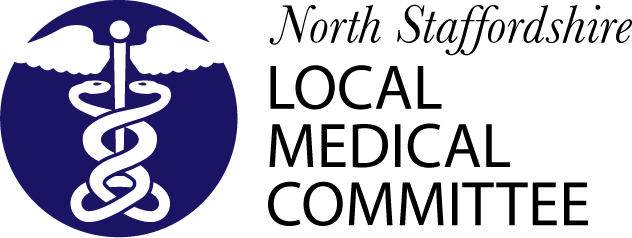 